I.  Escribe y dibuja en tu cuaderno. Pinta.Los instrumentos musicales se clasifican en tres grupos:1.- Instrumentos de Cuerda o cordófonos: son aquellos que producen sonidos por medio de las vibraciones de una o más cuerdas,  usualmente por medio de una caja de resonancia. Ejemplos: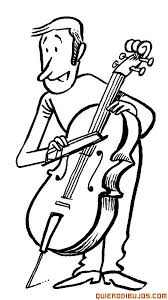 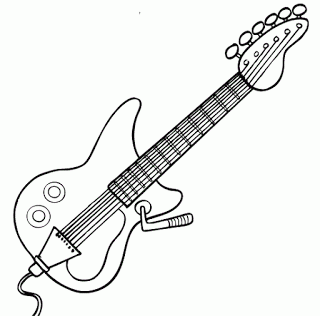 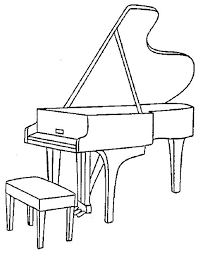 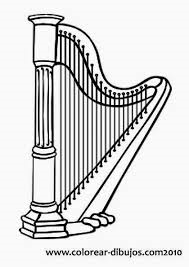   contrabajo                         guitarra eléctrica                          piano                                    arpa 2.- Instrumentos de viento o aerófonos: son aquellos que producen el sonido cuando el instrumento se sopla y la columna de aire vibra en su interior. Ejemplos:                                              tuba                         zampoña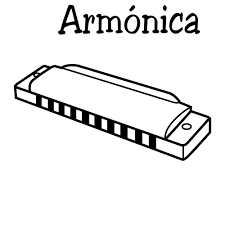 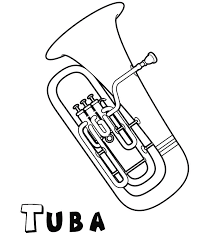 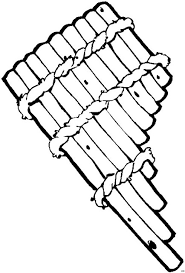 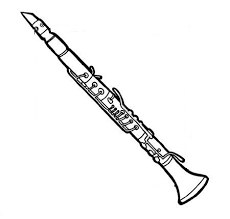        armónica                                                                                                      clarinete3.- Instrumentos de percusión: son aquellos que producen el sonido al ser golpeados, entrechocados, sacudidos o raspados. Ejemplos:   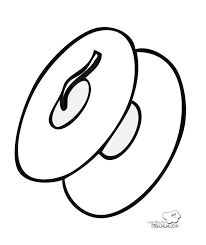 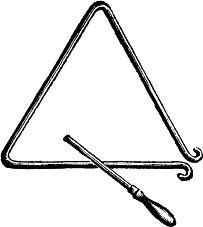 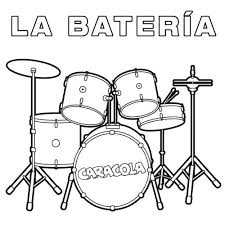 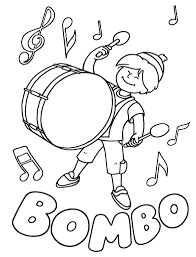 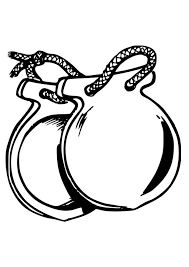      Platillos                 triángulo                      la bateria                        Bombo           castañuelas               II. Responde:¿Qué instrumento musical te gusta? ___________________________________________¿Cuál te desagrada? ¿Por qué?  ______________________________________________________________________________________________________________________¿A qué grupo musical pertenecen la flauta y trompeta?  _____________________________¿Los platillos pertenecen a los instrumentos de cuerda? _______ Si no pertenece, ¿En cuál de los grupos los clasificarías?  _______________________________________________                                      ¿A qué grupo musical pertenece la guitarra? _____________________________________PAUTA DE CORRECCIÓN DE MÚSICA 30 MARZO Y 6 DE ABRIL(CUARTOS BÁSICOS)     II. RESPONDE: Respuesta ni buena ni mala porque es la opinión del estudiante. Respuesta ni buena ni mala porque es la opinión del estudiante.A instrumentos de viento o aerófonos.No, porque pertenece al grupo de instrumentos de percusión.A instrumentos de cuerda o cordófonos. TRABAJO DE MÚSICA Profesoras: Ana María Jiménez Álvarez Objetivo Curso: Cuartos básicosIdentificar  diferentes   tipos    de instrumentos musicales.Fecha: 30 Marzo y 6 abril de 2020 DURACIÓN: 2 clases